    НКО «РОКР» направляет Вам актуальную информацию для размещения на ваших сайтах, в информационных бюллетенях, газетах.Регионы получат почти миллиард рублей на компенсацию оплаты взносов на капитальный ремонт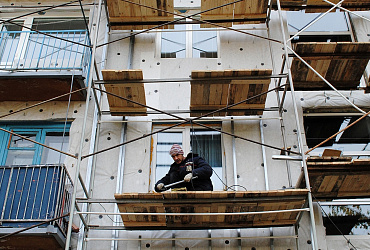 В 2018 году 81 субъекту Российской Федерации предоставлены субсидии в общем объеме 994,18 млн рублей на частичную компенсацию оплаты взносов на капитальный ремонт отдельным категориям граждан старшего поколения. Об этом 21 февраля сообщил журналистам Министр строительства и жилищно-коммунального хозяйства Российской Федерации Михаил Мень на Финансовом форуме по недвижимости в Москве.«По постановлению Правительства России, с 2016 года федерация выделяет деньги регионам на компенсацию оплаты взносов на капремонт пожилым людям. Финансирование регионов осуществляется на основании их заявки. В настоящее время соглашения заключены с 81 субъектом», — отметил Михаил Мень.В программе не участвуют Чукотский АО, Республика Татарстан, Кемеровская область, Республика Калмыкия.Напомним, что отдельным категориям граждан, согласно Порядку, компенсация расходов на оплату взноса на капремонт (рассчитанного исходя из минимального размера взноса на один квадратный метр общей площади жилого помещения в месяц, установленного законом ЕАО, и размера регионального стандарта нормативной площади жилого помещения, используемой для расчета субсидий), предоставляется:Одиноко проживающим неработающим собственникам жилых помещений, достигшим возраста семидесяти лет, — в размере 50 процентов.Собственникам жилых помещений, достигшим возраста семидесяти лет, проживающим в составе семьи, состоящей только из совместно проживающих неработающих граждан пенсионного возраста, — в размере 50 процентов.Одиноко проживающим неработающим собственникам жилых помещений, достигшим возраста семидесяти пяти лет, — в размере 100 процентов.Собственникам жилых помещений, достигшим возраста семидесяти пяти лет, проживающим в составе семьи, состоящей только из совместно проживающих неработающих граждан пенсионного возраста, — в размере 100 процентов.Собственникам жилых помещений из числа почетных граждан Еврейской автономной области — в размере 100 процентов.Собственникам жилых помещений из числа ветеранов Великой Отечественной войны — в размере 100 процентов..Предоставление компенсации не освобождает граждан от оплаты взноса — в квитанциях начисленные суммы указываются в размере 100%. Отдел социальной защиты возмещает расходы в форме ежемесячной денежной компенсации в установленном законодательном порядке конкретно по соответствующей категории льготников.Юридический отдел26.02.2018Реестр квалифицированных подрядных организаций пополненДвенадцать организаций включены в реестр квалифицированных подрядных организаций, сформированный управлением жилищно-коммунального хозяйства и энергетики правительства Еврейской автономной областиОрганом по ведению реестра квалифицированных подрядных организаций (далее — орган по ведению РКП) – управлением жилищно-коммунального хозяйства и энергетики правительства Еврейской автономной области организован и проведен 21.02.2018 предварительный отбор подрядных организаций, имеющих право принимать участие в закупках, предметом которых является оказание услуг и (или) выполнение работ по капитальному ремонту общего имущества многоквартирных домов, расположенных на территории Еврейской автономной области.Представляем к сведению информацию об участниках, прошедших предварительный отбор и включенных 21.02.2018 в реестр квалифицированных подрядных организаций, формируемый органом по ведению РКП:№ п/п	Наименование подрядной организации(КР – капитальный ремонт, ПР – проектирование)Местонахождение подрядной организации1	ООО «Бизнесстройальянс» (КР)	г. Хабаровск2	ООО «Энерготехстрой» (КР)	г. Хабаровск3	ООО «ВСК» (КР)	г. Хабаровск4	ООО «Фаворит Фортуны» (КР)	г. Хабаровск5	ООО СК «ЭВИС» (КР)	г. Хабаровск6	ООО «Дальмонтаж» (КР)	г. Хабаровск7	ООО «АСТЕРА» (ПР)	г. Ростов-на-Дону8	ООО «Бизнесстройальянс» (ПР)	г. Хабаровск9	ООО «Управление проектных работ» (ПР)	г. Биробиджан10	ПАО «Карачаровский механический завод» (ПР)	г. Москва11	ООО «ПК УралПроект» (ПР)	г. Златоуст12	ООО «РЕГИОН ТРЕЙД ПРОЕКТ» (ПР)	г. НовосибирскСчитаем необходимым отметить, что в реестр квалифицированных подрядных организаций включена проектная организация ООО «Управление проектных работ» из г. Биробиджана.Начальник ПТО   О.И. Бунькова26.02.2018Оплата взносов по нежилым помещениямУважаемые собственники нежилых помещений!Собственники нежилых помещений – физические лица, уплачивают взносы на капитальный ремонт на основании платежных документов (квитанций), представляемых Региональным оператором, который вправе представить платежный документ, содержащий расчет размеров взноса на капитальный ремонт на предстоящий календарный год, однократно в течение первого расчетного периода такого года. Собственник нежилого помещения вправе оплатить такой платежный документ единовременно в месяце, следующем за месяцем, в котором он представлен, либо ежемесячно равными долями в течение календарного года в сроки, установленные для внесения платы взносов т.е. 25 число месяца следующий за отчетным периодом.В квитанциях по взносам на капитальный ремонт за ФЕВРАЛЬ месяц по нежилым помещениям произведен расчет взноса за 1 КВАРТАЛ  2018 года. На основании заявления собственника нежилого помещения Региональный оператор произведет расчет взноса на капитальный ремонт и сформирует платежный документ до конца календарного 2018 года (январь-декабрь).По вопросам начисления взносов и  оплаты необходимо обратиться в расчетный отдел по адресу ЕАО, г. Биробиджан, ул. Пионерская, д.46, тел. 8 (42622)2-12-06 или направить заявление по электронной почте ro_nkorokr.eao@mail.ruРасчетный отдел26.02.2018Региональный оператор начал масштабную подготовку к взысканию задолженности по поселениям (Биробиджанский р-н, Ленинский р-н, Облученский р-н)С начала 2018 года Фонд продолжил претензионно – исковую работу в отношении должников, так подано 467 заявлений на выдачу судебного приказа по взысканию задолженности по взносам на капитальный ремонт физических лиц (Облученский и Биробиджанский р-н) на сумму 2 438 679,73 руб.Жилищным Кодексом РФ установлена обязанность собственников помещений уплачивать обязательный взнос на капитальный ремонт общего имущества МКД.Минимальный размер взноса в Еврейской автономной области в 2018 году составляет 5,77 руб. в соответствии с Законом Еврейской автономной области от 16.12.2016 г. № 43-ОЗ и рассчитывается с одного квадратного метра на единицу общей площади помещения в многоквартирном доме.Необходимость вносить взносы на капитальный ремонт распространяется на всех собственников жилых и нежилых помещений (граждан, юридических лиц, на собственников муниципальных и государственных помещений). Взнос на капитальный ремонт включен в структуру платы за жилое помещение и коммунальные услуги (часть 2 статьи 154 ЖК). Таким образом, взнос на капремонт стал частью квартирной платы. Собственник не может его исключить самостоятельно, а также не платить по своим личным соображениям.В условиях недофинансирования Фонду удаётся проводить судебную и досудебную работу по сокращению задолженности.За 2017 год Фондом подготовлено и направлено 438 судебных документов из них:— заявлений на выдачу судебного приказа по взысканию задолженности по взносам на капитальный ремонт физических лиц (Биробиджанский р-н, Ленинский р-н) – 427 шт. на сумму 1 986 119,53 руб.— исковые заявления на Камышовское сельское поселение по взысканию задолженности по взносам на капитальный ремонт – 1 шт. на сумму 50 469,67 руб.Напомню, что ранее через такую процедуру прошли Ленинский муниципальный район, Бирское, Кульдурское, Смидовическое городское поселение.— исковые заявления по взысканию задолженности по взносам на капитальный ремонт юридических лиц – 3 шт. на сумму 206 500,64 руб.— исковые заявления по взысканию убытков (после проведения капитального ремонта) с муниципальных образований (Приамурское и Волочаевское городское поселение) – 2шт. на сумму 3 442 224,09 руб. Аналогичные процессы состоялись по Облученскому и Теплоозерскому городскому поселению.— исковые заявления по взысканию штрафных санкций, убытков и гарантийных обязательств с подрядных организаций (ООО «Монтаж-Сервис», ИП Войцеховский (2), ООО «Денфил») – 4 шт. на сумму 2 195 990,82 руб.— исковые заявления по обязании выполнить определенные действия – 1 шт. (УК «ДомСтройСервис»).Фонд предоставляет должникам возможность досудебного урегулирования вопроса погашения задолженности – заключает с физическими и юридическими лицами, муниципальными образованиями соглашения о реструктуризации долга. За период с октября 2015 по декабрь 2017 заключено 353 соглашений на сумму 2 223 тыс. руб. На 30.12.17 – по 266 соглашениям истек срок, на сумму 1 297 049,2 из них погасили сами на сумму 646 512,28.За 2017 год подготовлено более 11 000 уведомлений физическим лицам и юридическим лицам (включая МО) более 500 уведомления о задолженности по взносам на капитальный ремонт.Напоминаем, что должник по судебному решению оплачивает сумму основного долга, пени и судебные расходы.Юридический отдел26.02.2018Администрации поселений в ЕАО задолжали по взносам за капремонт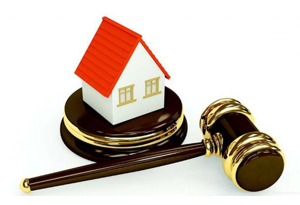 Сумма задолженности — более 800 тысяч рублей.  Прокуратура провела проверку соблюдения требований жилищного законодательства в части исполнения обязанности по уплате взносов на капитальный ремонт многоквартирных домов. Об этом сообщили «@» в пресс-службе надзорного ведомства. Установлено, что администрациями Ленинского, Дежневского,  Биджанского сельских поселений и Ленинского муниципального района ЕАО не исполняется обязанность по уплате взносов на капитальный ремонт в фонд «Региональный оператор по проведению капитального ремонта многоквартирных домов Еврейской автономной области». Общая сумма задолженности составила более 800 тыс. рублей. По результатам проверки главам муниципальных образований внесены представления об устранении нарушений жилищного законодательства, причин и условий, им способствующих, а также потребовано принять меры к погашению задолженности по уплате взносов на капитальный ремонт. Акты прокурорского реагирования находятся на рассмотрении.Подробнее на «Время Биробиджана»: http://vremya-bir.ru/2018/02/24/administratsii-poselenij-v-eao-zadolzhali-po-vznosam-za-kapremont/01.03.2018Российским кредитным организациям!Некоммерческая организация-фонд Региональный оператор по проведению капитального ремонта многоквартирных домов Еврейской автономной области» извещает о проведении конкурса по отбору российских кредитных организаций для открытия счетов региональным оператором, в соответствии с Постановлением Правительства РФ от 23 мая 2016 г. N 454 «Об утверждении Положения о проведении конкурса по отбору российских кредитных организаций для открытия счетов региональным оператором». Для участия в конкурсе приглашаются все заинтересованные российские кредитные организации. Конкурсная документация размещена на сайте Регионального оператора, а также на сайте Управление жилищно-коммунального хозяйства и энергетики правительства ЕАО.Срок окончания подачи заявок на участие в конкурсе — 16.04.2018 г.Бухгалтерия НКО «РОКР»02.03.2018Квитанции по электронной почте это удобно для Вас!С февраля 2015 года собственникам помещений в многоквартирных домах, расположенных на территории ЕАО, приходят квитанции за капитальный ремонт. Тариф на 2018 год установлен в размере 5 рублей 77 копеек за квадратный метр общей площади помещения.Но бывают ситуации, когда квитанции собственникам не приходят. Однако это не освобождает от уплаты взносов, у неплательщиков образуется долг. С июля 2016 года за несвоевременную уплату взносов на капитальный ремонт начисляется пени на неоплаченный долг.Есть возможность получать квитанции на электронную почту, для этого необходимо обратиться лично в региональный оператор или прислать обращение на электронную почту (ro_nkorokr.eao@mail.ru) с заявлением (с указанием адреса электронной почты).Для тех, кто не получил квитанцию, есть несколько вариантов решить эту проблему.1. Обратиться в расчетный отдел Регионального оператора по адресу: г.Биробиджан, ул. Пионерская д.46 каб. 7.Тел.: 8 (42622) 2-12-062. Обратиться по телефону горячей линии НКО «РОКР» 8(42622) 20070 о недоставке платежного документа по капитальному ремонту (квитанции)07.03.2018Квитанции по электронной почте это удобно для Вас!С февраля 2015 года собственникам помещений в многоквартирных домах, расположенных на территории ЕАО, приходят квитанции за капитальный ремонт. Тариф на 2018 год установлен в размере 5 рублей 77 копеек за квадратный метр общей площади помещения.Но бывают ситуации, когда квитанции собственникам не приходят. Однако это не освобождает от уплаты взносов, у неплательщиков образуется долг. С июля 2016 года за несвоевременную уплату взносов на капитальный ремонт начисляется пени на неоплаченный долг.Есть возможность получать квитанции на электронную почту, для этого необходимо обратиться лично в региональный оператор или прислать обращение на электронную почту (ro_nkorokr.eao@mail.ru) с заявлением (с указанием адреса электронной почты).Для тех, кто не получил квитанцию, есть несколько вариантов решить эту проблему.1. Обратиться в расчетный отдел Регионального оператора по адресу: г.Биробиджан, ул. Пионерская д.46 каб. 7.Тел.: 8 (42622) 2-12-062. Обратиться по телефону горячей линии НКО «РОКР» 8(42622) 20070 о недоставке платежного документа по капитальному ремонту (квитанции)07.03.2018НКО «РОКР» ВОШЕЛ В ТОП ВСЕРОССИЙСКОГО РЕЙТИНГА ИНФОРМАЦИОННОЙ ОТКРЫТОСТИ РЕГИОНАЛЬНЫХ ОПЕРАТОРОВ КАПРЕМОНТА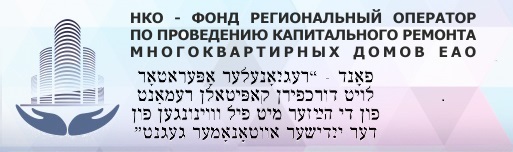 02.03.2018 в рамках Всероссийского съезда региональных операторов капитального ремонта многоквартирных домов, который состоялся в Ростове-на-Дону, заместитель исполнительного директора НП «ЖКХ Контроль» Андрей Костянов представил «Рейтинг информационной открытости Региональных операторов капитального ремонта многоквартирных домов» за 2017 год. НКО «РОКР» ЕАО вошел в топ лучших регионов за 2017 год, где занял почетное второе место. По результатам мониторинга был опубликован рейтинг информационной открытости региональных операторов капремонта всей России. Данный мониторинг информационной открытости проводился Ассоциацией региональных операторов капитального ремонта (АРОКР) совместно с НП «ЖКХ Контроль» с 15.01.2018 по 15.02.2018 года.Открытость сайтов оценивалась по 4 основным разделам: Общая информация, Реализация программ капитального ремонта, Работа с собственниками и Оформление сайта.При анализе первого раздела учитывалось:— наличие на сайте анкеты руководителя регионального оператора (плюс фото) ;— наличие на сайте годового отчета Регионального оператора;— наличие на сайте информации о собранных взносах на капитальный ремонт в доступном для собственников формате;— наличие на сайте информации об израсходованных на проведение работ по капитальному ремонту взносах на капитальный ремонт в доступном для собственников формате;Анализ второго раздела учитывал:— наличие на сайте информации о результатах выполнения Региональной программы капитального ремонта в доступном для собственников формате;— наличие на сайте отчета согласно Приказу Минстроя России от 30.12.2015 г. №965/пр— наличие на сайте реестра квалифицированных подрядчиков— переход на отчётность, обеспечен с главной страницы сайта регоператора.Третий раздел содержал работу с собственниками, при анализе которого учитывалось – наличие на сайте возможности оплатить взнос на капитальный ремонт;— наличие на сайте информации о видах, объемах и способах получения субсидий, льгот и компенсаций взноса на капитальный ремонт;— наличие на сайте графика приема собственников сотрудниками регионального оператора;— наличие на сайте «активной» новостной ленты;— наличие на сайте инфографики по вопросам функционирования системы капитального ремонта;— наличие на сайте информации о взаимодействии с общественными организациями.Четвертый раздел учитывал Оформление сайта, а именно:— видимость сайта поисковыми системами;— реализована возможность поиска по сайту;— наличие версии для слабовидящих;— удобство пользования сайтом— визуальная нагрузка— все элементы одинакового графического подчерка;Проведение мероприятий по мониторингу открытости разделов 1и 2 проводился АРОКРом, раздел 3 и 4 проводился НП «ЖКХ Контроль».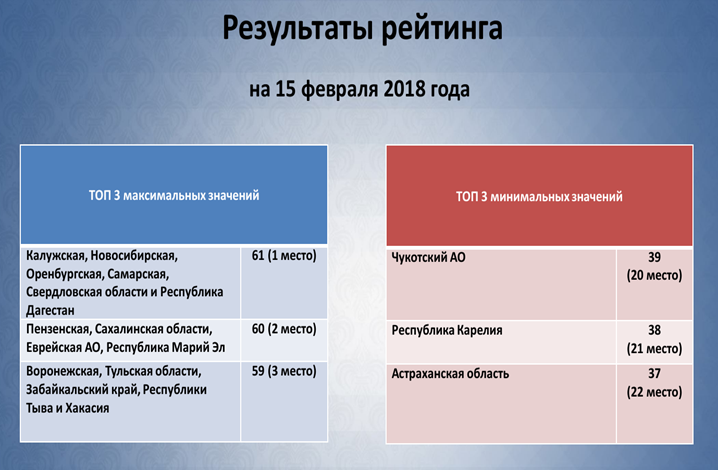 Фонд области показал достойный результат, заняв 2 место, несмотря на достойный результат Фонд будет стремиться улучшать свою работу на благо граждан, проживающих в многоквартирных домах, и улучшения благоустройства всей области.Юридический отдел07.03.2018«19» февраля 2018 г. №_____ на №  _________ от ________Главам муниципальных образований